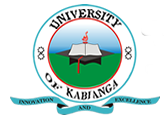 UNIVERSITY OF KABIANGAUNIVERSITY EXAMINATIONS2014/2015 ACADEMIC YEARTHIRD YEAR SECOND SEMESTER EXAMINATIONFOR THE DEGREE OF BACHELOR OF BUSINESS MANAGEMENTCOURSE CODE: BBM 332COURSE TITLE: CHANNELS MANAGEMENTDATE: 14TH APRIL, 2015TIME: 2.00 P.M-5.00 P.MInstructions:Answer question ONE and any other THREE questions.QUESTION ONEDiscuss the significance of the following variables in channel structure decisions; (25 marks)Market variableProduct variableCompany variableIntermediary variableBehavioral variableQUESTION TWOUsing relevant examples, discuss the statement, “Channel members in every industry must be motivated so that they can implement organizational strategies.” (15 marks0QUESTION THREEAs human beings products have a life cycle, explain how life cycle of a product affects channel decision. (15 marks)QUESTION FOURDiscuss various channel issues that exist in channel management andExplain how each of the marketing mix areas can be used as resources that can be employed for improving the firm’s channel management strategies. (15 marks)QUESTION FIVEThe marketing channel may be defined as the external contractual organization that management operates to achieve its distribution objectives. Explain the following terms as used in the definition. (12 marks)ExternalContractual organizationOperates andDistribution objectivesWhat do you understand by: “Manufacturers, sales and office”? (3 marks)QUESTION SIXDiscuss various channel design phases that you as a channel manager go through while designing a channel of distribution. (15 marks)